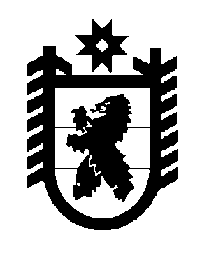 Российская Федерация Республика Карелия    ПРАВИТЕЛЬСТВО РЕСПУБЛИКИ КАРЕЛИЯРАСПОРЯЖЕНИЕот 23 октября 2019 года № 739р-Пг. Петрозаводск В соответствии с частью 11 статьи 154 Федерального закона 
от 22 августа  2004 года № 122-ФЗ «О внесении изменений в законодательные акты Российской Федерации и признании утратившими силу некоторых законодательных актов Российской Федерации в связи с принятием федеральных законов «О внесении изменений и дополнений в Федеральный закон «Об общих принципах организации законодательных (представительных) и исполнительных органов государственной власти субъектов Российской Федерации» и «Об общих принципах организации местного самоуправления в Российской Федерации», учитывая решение Совета Сортавальского муниципального района от 9 августа 2019 года № 34 
«Об утверждении перечня муниципального имущества, передаваемого в государственную собственность Республики Карелия»: 1. Утвердить перечень муниципального имущества Сортавальского муниципального района, передаваемого в государственную собственность Республики Карелия, согласно приложению к настоящему распоряжению.2. Министерству имущественных и земельных отношений  Республики Карелия совместно с администрацией Сортавальского муниципального района   обеспечить подписание передаточного акта.3. Право собственности Республики Карелия на указанное в пункте 1 настоящего распоряжения имущество возникает с момента подписания передаточного акта.
           Глава     Республики Карелия                                                                 А.О. ПарфенчиковПриложение к распоряжениюПравительства Республики Карелия от  23 октября 2019 года № 739р-ППеречень муниципального имущества Сортавальского муниципального района, передаваемого в государственную собственность Республики Карелия___________Наименование имуществаАдрес местонахождения имуществаИндивидуализирующие характеристики имуществаЗдание поликлиникиг. Сортавала, 
ул. Горького, д. 18нежилое, двухэтажное,площадь 1110,1 кв. м,кадастровый номер 10:07:0000000:720 